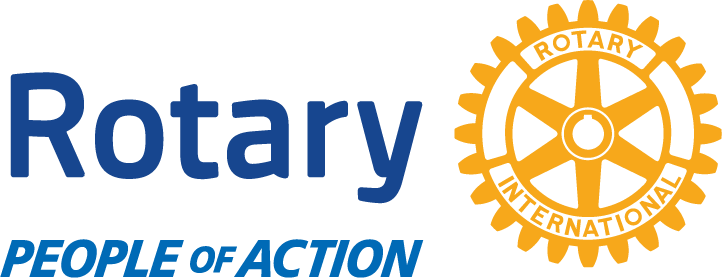 Morro Bay				     Lighted Boat Parade 2022Thank you for joining us for the Lighted Boat Parade and Santa House! Please fill out this form and return it via email! We will be in contact with you to secure your spot.Please email your LOGO to Nancy Ford-Retchless at  Rotaryfromtheheart@gmail.com  JPEG or PNG version of your Logo is recommended.Business Name: ____________________________________________________________________Contact:__________________________________________________________________________Address:__________________________________________________________________________Business Phone:____________________________________________________________________Email:____________________________________________________________________________Website:_________________________________________________________________________Business Hours:__________________________________________________________________Level of Sponsorship: (check one)      Santa House- $350.00Printed Sign on Santa House, social media Mentions, Logo on Poster, Link on the website, mention at a live performance and during the parade.      Business Sponsorship: $250.00Logo and Link on the website, Social Media mentions, mention at a live performance and during parade and Sign with your name on the Santa House.      Individual Sponsorship- $100.00	Name on website, mention at a live performance and during the parade.Morro Bay RotaryPO Box 806Morro Bay CA 93442 805-235-3733